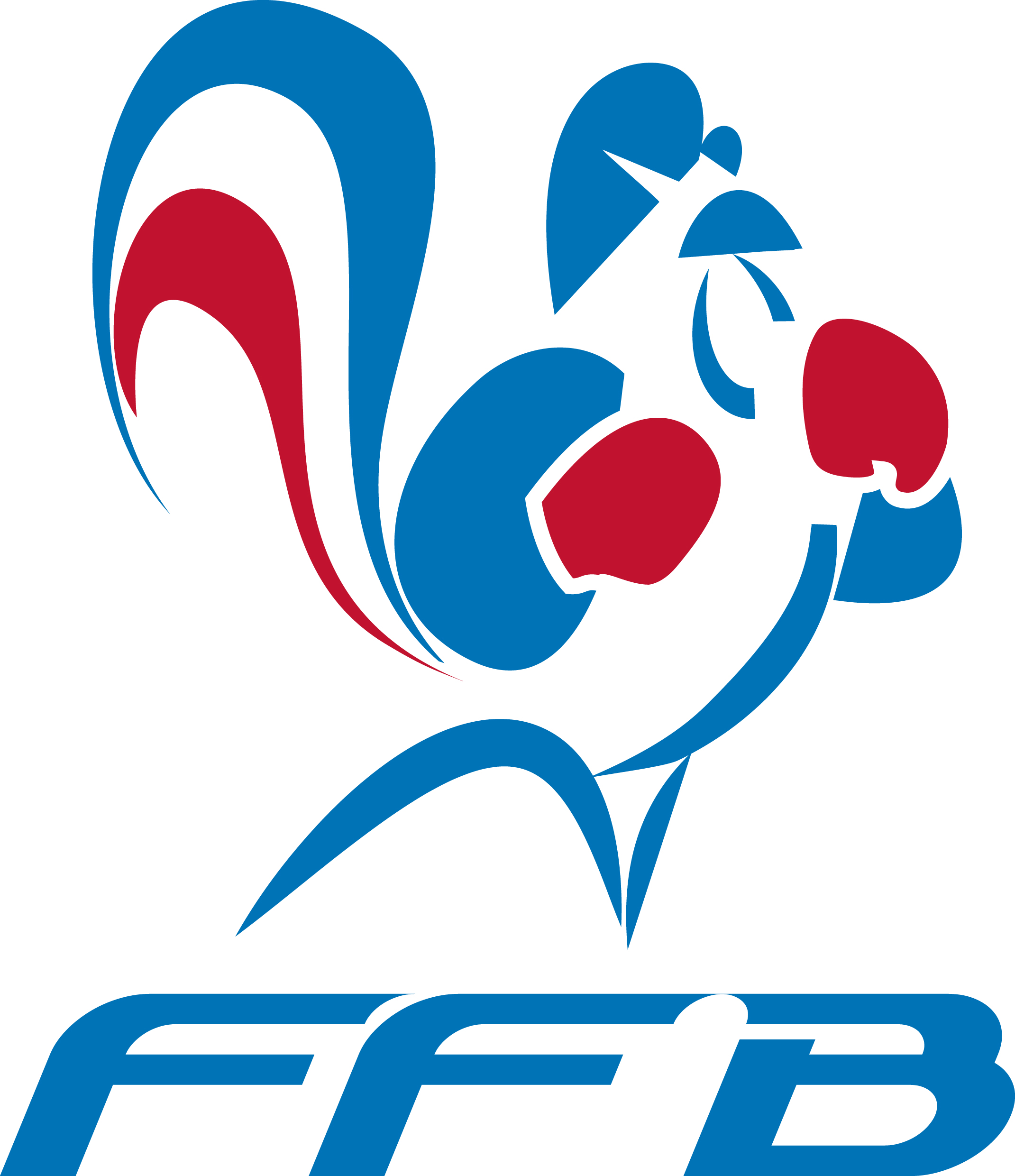 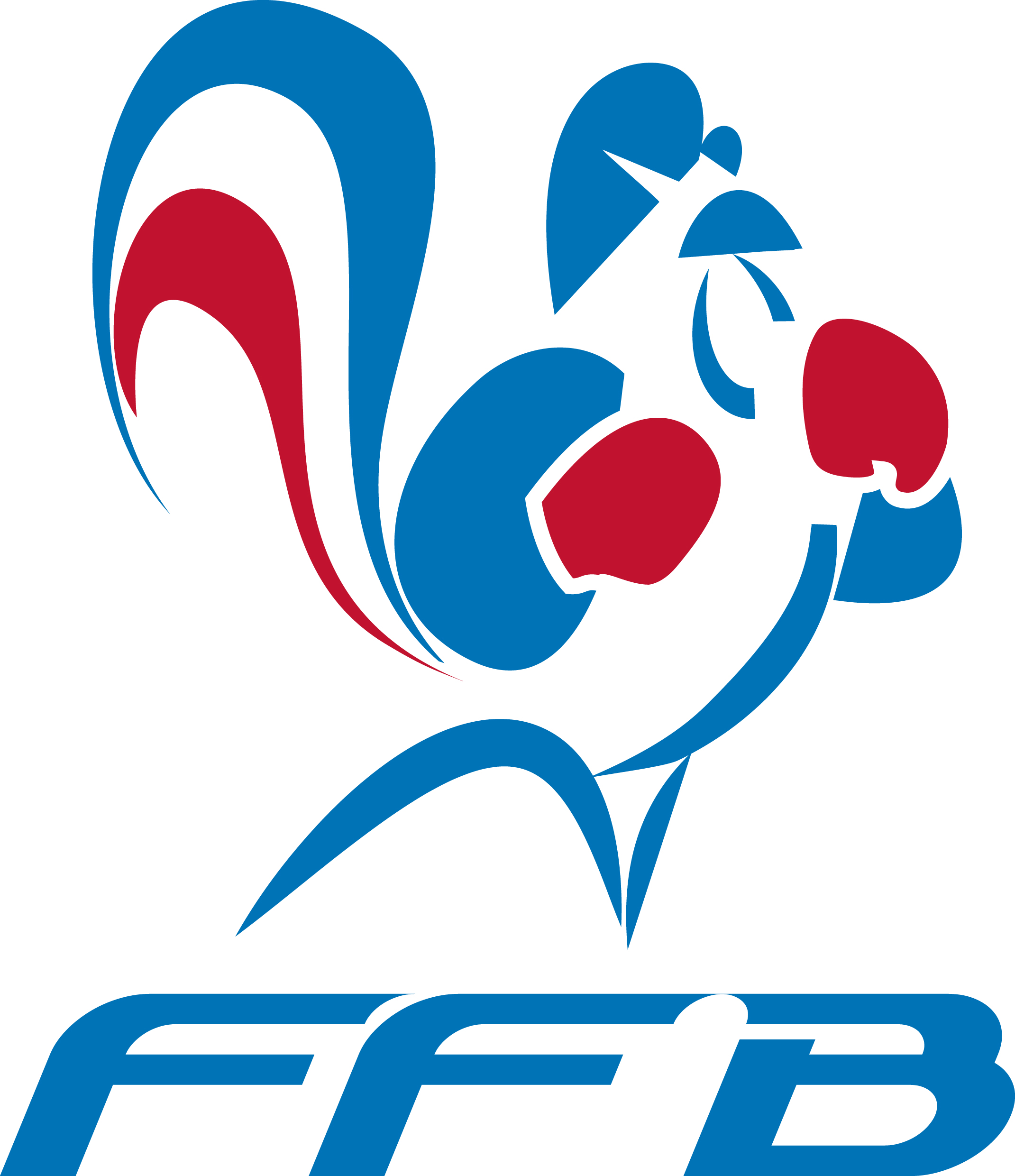 Fiche de candidature à la formation fédérale « intervenant en milieu carcéral »Maison Centrale de Poissy, vendredi 6 et samedi 7 décembre 2019Club FFB 2019/2020 afilié sous le n° : Nom du club : Adresse : Nom et téléphone du président : Coordonnées de la personne en charge de ce dossier au sein du clubNom et prénom : Téléphone : Adresse e-mail :  Licencié FFB candidat à cette formation (obligatoirement licencié FFB 2019-2020)N° de licence: Nom et prénom : Date de naissance : Adresse : Mail : Téléphone : Statut : 		□ Salarié		□ Bénévole (fonction) :Diplôme(s) permettant l’enseignement de la boxe et années d’obtention :Pièces à fournir obligatoirement□	Photocopie recto verso (de TRES bonne qualité) de votre pièce d’identité.□	Photocopie de votre diplôme de « Prêvot fédéral » et de vos diplômes d’Etat.□	Photocopie de votre licence fédérale pour la saison 2019-2020.□	Une lettre de motivation pour cette formation et vos projets d'intervention en milieu carcéral□	Chèque de 100 €, à l'ordre de la FFBTout dossier incomplet ne sera pas recevable pour intégrer cette formation.